טופס נסיעות משתלמים לחו"ל / היעדרות מלגאים מהטכניון (למעט כספי הקרן לקשרי מדע – להלן: "קק"מ")לבקשות למימון נסיעות מתקציבי מוסד הטכניון / טכניון; ממלגות טכניוניות; ממלגות חוץ טכניוניות ומביה"ס לתארים מתקדמים. הטופס יוגש לאחראי לנושא נסיעות משתלמים ביחידה האקדמית.הטופס נכתב בלשון זכר מטעמי נוחות בלבד, אך הוא מיועד לנשים ולגברים כאחדהערה:  טופס זה ימולא על ידי הסטודנט והאמור בו, לרבות הצהרות הסטודנט, יוקלד למערכת הממוחשבת של הטכניון, באמצעות הטכניון. טופס זה יצורף לבקשה שתוגש באמצעות פורטל הטפסים של הטכניון.מלגאים בביה"ס לתארים מתקדמים:בבקשה להיעדרות (מכל סוג שהוא) ללא בקשה להשתתפות / מימון מהגורמים המפורטים בטופס זה, אין צורך לפרט את הוצאות / עלויות הנסיעה.בבקשה לאישור להיעדרות מעל חודש ימים נדרש לצרף מכתב. המכתב יכלול התייחסות לנושאים הבאים: חשיבות ההיעדרות, הקשר בין ההיעדרות לבין המחקר (במידה ויש), המלצה לגבי המלגות – האם להפסיק / להמשיך את הענקת המלגות במהלך ההיעדרות. במקרה של המלצה להמשך הענקת המלגות יש להתייחס לנושאים הבאים: האם יתקבל / לא יתקבל שכר ו / או מימון כלשהו ו / או השתתפות בהוצאות (ממקור טכניוני / ממקור שאינו טכניוני) בתקופת ההיעדרות. במקרה בו מתקבל שכר / מימון / השתתפות בהוצאות, יש לפרט את גובה השכר / מימון / השתתפות. יש לקבל את אישור (חתימת) המנחה וסגן דיקן תארים מתקדמים היחידתי למכתב.פרטי הסטודנט והמנחה האחראי: *לצורך תכתובות בנוגע לטופס זה ייעשה שימוש בכתובות הדוא"ל הטכניוניות.
פרטי הנסיעה / ההיעדרות:תאריך יציאה:              תאריך חזרה:             הערות:       לתשומת לבך, במקרה בו טופס זה מוגש לאחר הנסיעה, בדיעבד, חובה לצרף מכתב הסבר מהמנחה ומדיקן הפקולטה על הגשת הטופס בדיעבד!מטרות הנסיעה – חובה לסמן לפחות מטרת נסיעה אחת:       *עבור "סוג המוסד" ניתן לציין את האפשרויות הבאות: אוניברסיטה / מכון  / חברה /  בית חולים  /  אחרפירוט סידורי הוראה ובחינות        אני מחוייב בהוראה ובבחינות בתקופת הנסיעה (נא לסמן):                    אם כן, יש לפרט סידורי הוראה ובחינות בתקופת לימודים (כולל סמסטר קיץ):    *עבור "סמסטר" נא לציין: סמסטר א'  /  סמסטר ב'  / סמסטר קיץאומדן הוצאות ומימון הנסיעה:        לפי הוראות מס הכנסה, הוצאות נסיעה לחו"ל, לרבות אש"ל, יוכרו רק אם הוכחו כי הוצאו ושולמו בפועל ע"י הנוסע ולא התקבל תמורתן מימון ו/או אירוח ממקור אחר.        לאור זאת הנני מצהיר כי:            לא אקבל מימון מגורם אחר            אקבל מימון / אירוח מגורם אחר (למעט קק"מ ומעבר לגורמים אליהם אני פונה באמצעות טופס זה – סעיפי 6 שלהלן) בעבור לינה / כרטיס טיסה / אחר         (נא לפרט):       לתשומת לבך, "סכום הכיסוי" בסעיפים שלהלן הוא בדולר ($) בלבד, גם במקום בו הסכום לנסיעה תוקצב במטבע אחר.     *סכומי לינה ואש"ל מתעדנים אחת לשנה עפ"י עדכוני נציבות מס הכנסה.      מידע מפורט באשר להוצאות מוכרות לנסיעה לחו"ל ורשימת "מדינות מועדפת" ניתן למצוא באתר אגף חשבות; נסיעות. יש למלא את הסכומים:  הערה עבור ממלא הטופס בפורטל: חלק מהשדות הנ"ל יתעדכנו אוטומטית בעת מילוי הטופס במערכת הממחושבת של הטכניון  *אין לחרוג מהסכום המותר עפ"י הוראות מס הכנסה    סה"כ אומדן הוצאות ($):           סה"כ הכיסוי המבוקש מהתקציבים ($):           הערות:       מקור/ות מימון:      6.1	*תקציב מוסד הטכניון         * תקציבי מוסד מורכבים מ: 7-8 ספרות. בהקלדת מספר תקציב תקין בפורטל, יוצג שם התקציבן האחראי לתקציב אוטומטית.       פרטי חשבון בנק לצורך קבלת מקדמה / החזר -  אם יאושרו עבורך כספים מתקציבים המנוהלים במוסד הטכניון, תוכל לפנות לקבל בגינם מקדמה / החזר, בהתאם להנחיות שתשלחנה         בהמשך. לצורך קבלת הכספים, אנא מלא את פרטי הבנק אליהם תרצה לקבלם.       שם הבנק:                מספר סניף:                 מספר חשבון:                                6.2	תקציב טכניון –למקור מימון זה שייכים פרסים פקולטיים לנסיעות, הקרן הדו לאומית למדע (BSF)  ו"מלגות משרד המדע לנסיעות לכנסים והשתלמויות בינלאומיות". 
                                  למימוש כספי BSF ניתן לפנות באמצעות הפורטל רק לאחר קבלת "מספר תקציב" לחיוב מ"רכזת מלגות חיצוניות בביה"ס לתארים מתקדמים".  
                                  ה"סכום המבוקש" בסעיף זה חייב להיות זהה לסכום שאושר ע"י הקרן. 
                                  במידת הצורך (עבור כלל התקציבים), יש לפנות לתקציבן לבירור מספר התקציב הרלוונטי. 
       הערה: מקור זה אינו עבור בקשה למימוש כספים מ"מלגות טכניוניות" ו/או "מלגות חוץ  טכניוניות" כמפורט בסעיפים 6.3-6.4 להלן.         לתשומת לבך, לבקשה למימון מתקציב מוסד הטכניון / תקציב טכניון (הנ"ל), יש לצרף אישורים בהתאם ל"מטרת הנסיעה" כמפורט בטבלה שלהלן:    6.3	מלגות טכניוניות – (ג'ייקובס; ג'ייקובס קוואלקום;  גוטווירט; דניאל;  זף;  פיין ורות ואריגו פינצ'י ז"ל) עבור השתתפות פעילה בכנס - הצגת מאמר ו/או פוסטר     6.4	מלגות חוץ טכניוניות -  עזריאלי; קלור;  ות"ת ואריאן דה רוטשילד        לבקשה למימון נסיעה ממלגות אלו יש לצרף אישור מהקרן, המפרט את התאריכים ואת הסכומים המאושרים  למימון. 
         ה"סכום המבוקש" בסעיף זה חייב להיות זהה לסכום שאושר ע"י הקרן.        לתשומת לבך, יתרה כספית עבור "מלגות טכניוניות" ו/או "מלגות חוץ טכניוניות" תוצג אוטומטית על סמך מספר ת.ז. בעת מילוי הטופס בפורטל הטפסים של הטכניון.    6.5	מענק נסיעה מביה"ס לתארים מתקדמים – הגשת בקשה כפופה לסעיפים שלהלן: בדיקת זכאות להגשת הבקשה כמפורט באתר ביה"ס; מענקי נסיעה למלגאים המציגים בכנסים בחו"ל הגשת בקשה להשתתפות משלימה (מנחה / פקולטה) בהוצאות הנסיעה.צירוף המסמכים הבאים:  אישור מהכנס על קבלת המאמר כהרצאה או כפוסטר להצגה בכנס. יש להקפיד כי באישור זה יהיה רשום מפורשות:
."Accepted as an oral presentation and / or poster presentation"  אישור על קבלה / הרשמה לכנס אינו מהווה אישור להצגה בכנס. מכתב המלצה מהמנחה על תרומת הנסיעה למחקרתקציר המאמר שיוצג בכנס     בקשה שתוגש ללא בדיקת הקריטריונים לזכאות להגשה וללא המסמכים הנלווים לא תטופל!מסמכים         לבקשה זו מצורפים מסמכים (כולל בהתאם לדרישת היחידה האקדמית) :          במידה וכן, נא לפרט אילו מסמכים מצורפים:      הצהרות והתחייבויות: הנני מצהיר/ה  בזה כי הפרטים שמסרתי לעיל הינם נכונים, שלמים, מלאים ומדויקים. בכוונתי לעבוד בקרינה מייננת (למידע בנושא לחץ על הקישור "הסדרי עבודה בקרינה מייננת"):   במידה וכן, יש לצרף אישור לעבודה בקרינה מייננת מיחידת פס"ק בטכניון.אני מתחייב/ת לדווח לגורם הרלוונטי בכתב על כל שינוי בפרטים האמורים.  אי דיווח ייחשב כהפרה של פקודת מס הכנסה.                                                                     אני מתחייב/ת לדאוג לכיסוי ביטוחי מתאים (גוף ורכוש), על חשבוני, בכל נסיעה לחו"ל ולמשך כל השהייה בה. לאור מגבלות הקורונה, ידוע לי כי אני כפוף למגבלות הכניסה והיציאה מישראל ומארצות היעד של נסיעתי וכן להנחיות משרד הבריאות בנוגע לטסים לישראל וממנה.        תאריך:       			חתימה אלקטרונית:                              או                                      חתימה :      _____________________________   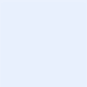 													    נא לחתום בכתב יד לאחר הדפסת הבקשה                                                                                                                                                                                                                            פרטי הסטודנט פרטי המנחה האחראימספר ת.ז.:      שם פרטי בעברית:           שם משפחה   בעברית:      שם פרטי באנגלית :          שם משפחה  באנגלית:      פקולטה / יחידה אקדמית:      טל. נייד:      *כתובת דוא"ל טכניונית :@campus.technion.ac.il                  משתלם לתואר: מלגאי במהלך ההיעדרות (נא לסמן כן גם במקרה של מלגאים שמבקשים להפסיק באופן זמני את מלגתם במהלך ההיעדרות): שם פרטי בעברית:       שם משפחה בעברית:      פקולטה:       כתובת דוא"ל טכניונית: @technion.ac.il             מטרת הנסיעהפרטיםפרטיםפרטיםפרטיםנא לסמן:                                     אוניברסיטה   /  מכון    /   חברה      נא לסמן:                                     אוניברסיטה   /  מכון    /   חברה      נא לסמן:                                     אוניברסיטה   /  מכון    /   חברה      נא לסמן:                                     אוניברסיטה   /  מכון    /   חברה      מתאריךעד תאריךארץאזורעיר*סוג המוסדשם הכנס / המוסדקישור לכינוסהערהמתן הרצאה בכנס / הצגת פוסטרהשתתפות בכנס ללא מתן הרצאה / פוסטרהשתלמות מדעית / מקצועיתשיתוף פעולה במחקרסיור מקצועיחופשה / היעדרות פרטיתמספר מקצוע שם מקצוע*סמסטריום ושעת הרצאהאחראי מקצוע טכניוניאחראי מקצוע חיצוניהערההוצאות לינה, אש"ל ושכירות רכב ($)הוצאות לינה, אש"ל ושכירות רכב ($)הוצאות לינה, אש"ל ושכירות רכב ($)הוצאות לינה, אש"ל ושכירות רכב ($)הוצאות לינה, אש"ל ושכירות רכב ($)הוצאות נלוות הוצאות נלוות שם ההוצאהמקסימום תקציב ליום (המוכר ע"י מס הכנסה)תקציב ליוםמספר ימיםסה"כ ($)שם ההוצאהסה"כ ($)הוצאות לינה:הוצאות לינה:הוצאות לינה:הוצאות לינה:הוצאות לינה:הוצאות לינה:הוצאות לינה:לינה עם קבלות עד 7 ימיםכרטיס טיסהלינה עם קבלות מהלילה השמינינסיעות פניםהוצאות אש"ל:הוצאות אש"ל:הוצאות אש"ל:הוצאות אש"ל:הוצאות אש"ל:הוצאות אש"ל:הוצאות אש"ל:אש"ל עם קבלות על לינהדמי הרשמה לכנסאש"ל ללא קבלות על לינהביטוח נסיעות (למעט קרן קשרי מדע)שכירות רכבאחר נא לפרט:      מוסד –      תקציב לכיסוי הנסיעה – פרטי התקציבמוסד –      תקציב לכיסוי הנסיעה – פרטי התקציבמוסד –      תקציב לכיסוי הנסיעה – פרטי התקציב         מס' התקציב                 סכום כיסוי ($)            הערותטכניון– תקציב לכיסוי הנסיעה – פרטי התקציבטכניון– תקציב לכיסוי הנסיעה – פרטי התקציבטכניון– תקציב לכיסוי הנסיעה – פרטי התקציב        מס' התקציב              סכום כיסוי ($)            הערותמטרת הנסיעהפירוט האישורים שיש לצרף לבקשה, בהתאם למטרת הנסיעהפירוט האישורים שיש לצרף לבקשה, בהתאם למטרת הנסיעהפירוט האישורים שיש לצרף לבקשה, בהתאם למטרת הנסיעהמטרת הנסיעהמכתב המלצה מהמנחה על תרומת הנסיעה למחקראישור מהכנס על קבלת         המאמר כהרצאה או         כפוסטר להצגה בכנסתקציר המאמר שיוצג   בכנסאישור על קבלה להשתתפות, השתלמות וכו' מהגורם המארחמתן הרצאה בכנס / הצגת פוסטר*השתתפות בכנס ללא מתן הרצאה / פוסטר השתלמות מדעית / מקצועיתשיתוף פעולה במחקר / מתקן ניסויסיור מקצועימלגות טכניוניות לכיסוי הנסיעהמלגות טכניוניות לכיסוי הנסיעהמלגות טכניוניות לכיסוי הנסיעה                שם המלגה              יתרה בחשבון               סכום מבוקש ($)מלגות חוץ טכניוניות לכיסוי הנסיעהמלגות חוץ טכניוניות לכיסוי הנסיעהמלגות חוץ טכניוניות לכיסוי הנסיעה                שם המלגה             יתרה בחשבון                    סכום מבוקש ($)